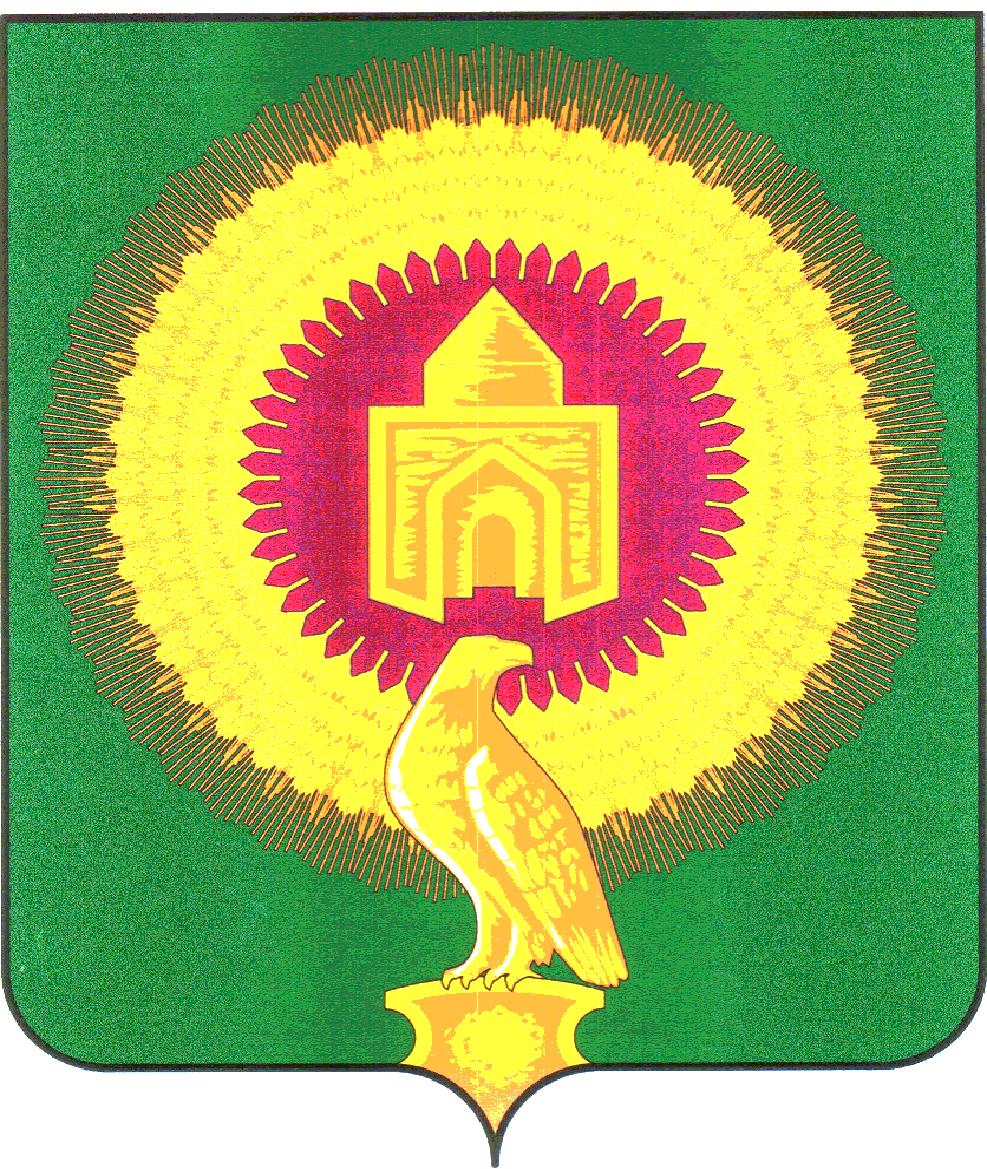 СОВЕТ ДЕПУТАТОВКАТЕНИНСКОГО СЕЛЬСКОГО ПОСЕЛЕНИЯВАРНЕНСКОГО МУНИЦИПАЛЬНОГО РАЙОНАЧЕЛЯБИНСКОЙ ОБЛАСТИРЕШЕНИЕот  30 октября 2015 г 			№ 34«Об исполнении бюджета Катенинскогосельского поселения за  9 месяцев  2015 год»Заслушав доклад начальника Финансового органа Катенинского сельского поселения Т.С.Кузнецовой об исполнении бюджета Катенинского сельского поселения за  9 месяцев 2015 год, Совет депутатов Катенинского сельского поселения  РЕШАЕТ: 1. Утвердить отчет об исполнении бюджета поселения за  9 месяцев 2015 год по доходам в сумме 5296,68  тыс.рублей, по расходам  5421,35  тыс. рублей       по доходам согласно приложению 1.  2.    по распределению расходов по разделам, подразделам, целевым    статьям и      видам расходов бюджетов Российской Федерации согласно приложению 1. 3.      по ведомственной структуре расходов согласно приложению 2.Глава Катенинскогосельского поселения	                                 В.М.НиколаевПриложение №1К решению Совета депутатовКатенинского сельского поселения№ 34 от  30 октября  2015 годаПриложение 1к  решению Совета депутатов  Катенинского сельского поселения№ 34 от  30 октября  2015 годаПриложение 2к  решению Совета депутатов  Катенинского сельского поселения№ 34 от  30 октября  2015 годаВедомственная структура расходов бюджета Катенинского сельского поселения за 9 месяцев 2015 годаИсполнение доходов Катенинского сельского поселения за   9 месяцев  2015 годаИсполнение доходов Катенинского сельского поселения за   9 месяцев  2015 годатыс.рублейКод бюджетной классификации (Приказ Министерства Финансов РФ от 24 августа 2007 года №74н)Наименование доходного источникаСуммаНалоговые доходыНалоговые доходы2561,57182 1 01 02021 01 0000 110Налог на доходы физических лиц с доходов, облагаемых по налоговой ставке, установленной пунктом 1 статьи 224 Налогового кодекса Российской Федерации, за исключением доходов, полученных физическими лицами, зарегистрированными в качестве индивидуальных предпринимателей 1259,13182 1 01 02030 01 0000 110Налог на доходы физических лиц с доходов, облагаемых по налоговой ставке, установленной пунктом 1 статьи 224 Налогового кодекса Российской Федерации, за исключением доходов, полученных физическими лицами, зарегистрированными в качестве индивидуальных предпринимателей1,46182 1 05 03000 01 0000 110Единый сельскохозяйственный налог0,00182 1 06 01030 10 0000 110Налог на имущество физических лиц, взимаемый по ставке, применяемым к объектам налогообложения, расположенным в границах поселений103,86182 1 06 06033 10 0000 110Земельный налог, взимаемый по ставкам, установленным в соответствии с подпунктом 1 пункта 1 статьи 394 Налогового кодекса Российской Федерации и применяемых к объектам налогообложения, расположенным в границах поселений1019,51182 1 06 06043 10 0000 110Земельный налог, взимаемый по ставкам, установленным в соответствии с подпунктом 2 пункта 1 статьи 394 Налогового кодекса Российской Федерации и применяемых к объектам налогообложения, расположенным в границах поселений171,78182 1 08 04010 01 0000 110Государственная пошлина за совершение нотариальных действий должностными лицами органов местного самоуправления, уполномоченными в соответствии с законодательными актами Российской федерации на совершение нотариальных действий5,8182 109 04 05 3 10 2 100110Земельный налог ( по обязательствам возникшим до 1 января 2006 года)0,03Неналоговые доходыНеналоговые доходы46,28000 1 11 05013 10 0000 120Доходы, получаемые в виде арендной платы за земельные участки, государственная собственность на которые не разграничена и которые расположены в границах поселений, а также средства от продажи права на заключение договоров аренды указанных земельных участков000 1 11 05025 10 0000 120Доходы, получаемые в виде арендной платы, а также средства от продажи права на заключение договоров аренды за земли, находящиеся в собственности поселений ( за исключением земельных участков муниципальных автономных учреждений, а также земельных участков 0,00000 1 11 05075 10 0000 120Доходы от  сдачи в аренду имущества,составляющего казну поселений19,77000 1 11 08050 10 0000 120Средства, получаемые от передачи имущества, находящегося в собственности поселений ( за исключением имущества муниципальных автономных учреждений, а также имущества муниципальных унитарных предприятий, в том числе казенных), в залог, в доверительное управ0,00000 1 11 09045 10 0000 120Прочие поступления от использования имущества, находящегося в собственности поселений (аз исключением имущества муниципальных автономных учреждений, а также имущества унитарных предприятий, в том числе казенных)21,84000 1 13 03050 10 0000 130Прочие доходы от оказания платных услуг получателями средств бюджетов поселений и компенсации затрат бюджетов поселений4,67000 1 14 02033 10 0000 410Доход от реализации иного имущества, находящегося в собственности поселений (за исключением имущества муниципальных автономных учреждений, а также имущества муниципальных унитарных предприятий, в том числе казенных), в части реализации основных средств по0,00000 1 14 02033 10 0000 440Доходы от реализации иного имущества, находящегося в собственности поселений (за исключением имущества муниципальных автономных учреждений, а также имущества муниципальных унитарных предприятий, в том числе казенных), в части реализации материальных запасов0,00000 1 14 06013 10 0000 430Доходы от продажи земельных участков, государственная собственность на которые не разграничена и которые расположены в границах поселений0,00000 1 14 06026 10 0000 430Доходы от продажи земельных участков, находящегося в собственности поселений (аз исключением земельных участков муниципальных автономных учреждений)0,00000 1 17 01050 10 0000 180Невыясненные поступления, зачисляемые в бюджет поселений0,00000 1 17 05050 10 0000 180Прочие неналоговые доходы0,00Межбюджетные трансфертыМежбюджетные трансферты2688,83000 2 02 01001 10 0000 151Дотация бюджетам поселений на выравнивание бюджетной обеспеченности 293,00000 2 02 01003 10 0000 151Дотация бюджетам поселений на поддержку мер по обеспечению сбалансированности бюджетов1494,69000 2 02  02999100000 151Прочие субсидии бюджетам поселений186,40000 2020401410 0000 151Межбюджетные трансферты, передаваемые бюджетам поселений из бюджетов муниципальных районов на осуществление части полномочий по решению вопросов местного значения в соответствии с принятыми соглашениями625,32000 2 02 03015 10 0000 151Субвенции бюджета поселений на осуществление первичного воинского учета на территориях, где отсутствуют военные комиссариаты74,02000   202 03 0241 0000 151                                   Субвенции бюджетам поселений на выполнение передаваемых полномочий субъектов РФ15,4Всего доходовВсего доходов5296,68Распределение бюджетных ассигнований по разделам и подразделам, целевым статьям и группам видов расходов классификации расходов бюджета  Катенинского сельского поселения за  9 месяцев  2015  год(тыс. руб.)(тыс. руб.)РазделРазделПодразделПодразделНаименованиеНаименованиеСуммаРазделРазделПодразделПодразделНаименованиеНаименованиеСумма01010000ОБЩЕГОСУДАРСТВЕННЫЕ ВОПРОСЫОБЩЕГОСУДАРСТВЕННЫЕ ВОПРОСЫ1668,1901010202Функционирование высшего должностного лица субъекта Российской Федерации и муниципального образованияФункционирование высшего должностного лица субъекта Российской Федерации и муниципального образования335,8401010404Функционирование Правительства Российской Федерации, высших исполнительных органов государственной власти субъектов Российской Федерации, местных администрацийФункционирование Правительства Российской Федерации, высших исполнительных органов государственной власти субъектов Российской Федерации, местных администраций880,4101010606Обеспечение деятельности финансовых, налоговых и таможенных органов и органов финансового (финансово-бюджетного) надзораОбеспечение деятельности финансовых, налоговых и таможенных органов и органов финансового (финансово-бюджетного) надзора438,7101010707Обеспечение проведения выборов и референдумовОбеспечение проведения выборов и референдумов13,2302020000НАЦИОНАЛЬНАЯ ОБОРОНАНАЦИОНАЛЬНАЯ ОБОРОНА66,3103030000НАЦИОНАЛЬНАЯ БЕЗОПАСНОСТЬ И ПРАВООХРАНИТЕЛЬНАЯ ДЕЯТЕЛЬНОСТЬНАЦИОНАЛЬНАЯ БЕЗОПАСНОСТЬ И ПРАВООХРАНИТЕЛЬНАЯ ДЕЯТЕЛЬНОСТЬ476,0004040000НАЦИОНАЛЬНАЯ ЭКОНОМИКАНАЦИОНАЛЬНАЯ ЭКОНОМИКА429,0505050000ЖИЛИЩНО-КОММУНАЛЬНОЕ ХОЗЯЙСТВОЖИЛИЩНО-КОММУНАЛЬНОЕ ХОЗЯЙСТВО1089,6208080000КУЛЬТУРА,  КИНЕМАТОГРАФИЯКУЛЬТУРА,  КИНЕМАТОГРАФИЯ1671,7810100303Социальное обеспечение населенияСоциальное обеспечение населения15,411110101Физическая культура и спортФизическая культура и спорт5,00ВсегоВсего5421,35(тыс. руб.)(тыс. руб.)(тыс. руб.)НаименованиеНаименованиеНаименованиеМинМинМинРзРзРзПРПРПРЦСРЦСРЦСРВРВРВРСуммаСуммаАДМИНИСТРАЦИЯ КАТЕНИНСКОГО СЕЛЬСКОГО ПОСЕЛЕНИЯ ВАРНЕНСКОГО МУНИЦАПАЛЬНОГО РАЙОНА ЧЕЛЯБИНСКОЙ ОБЛАСТИАДМИНИСТРАЦИЯ КАТЕНИНСКОГО СЕЛЬСКОГО ПОСЕЛЕНИЯ ВАРНЕНСКОГО МУНИЦАПАЛЬНОГО РАЙОНА ЧЕЛЯБИНСКОЙ ОБЛАСТИАДМИНИСТРАЦИЯ КАТЕНИНСКОГО СЕЛЬСКОГО ПОСЕЛЕНИЯ ВАРНЕНСКОГО МУНИЦАПАЛЬНОГО РАЙОНА ЧЕЛЯБИНСКОЙ ОБЛАСТИ8428428425421,355421,35ОБЩЕГОСУДАРСТВЕННЫЕ ВОПРОСЫОБЩЕГОСУДАРСТВЕННЫЕ ВОПРОСЫОБЩЕГОСУДАРСТВЕННЫЕ ВОПРОСЫ8428428420101010000001668,191668,19Функционирование высшего должностного лица субъекта Российской Федерации и муниципального образованияФункционирование высшего должностного лица субъекта Российской Федерации и муниципального образованияФункционирование высшего должностного лица субъекта Российской Федерации и муниципального образования842842842010101020202335,84335,84Руководство и управление в сфере установленных функций и органов местного самоуправленияРуководство и управление в сфере установленных функций и органов местного самоуправленияРуководство и управление в сфере установленных функций и органов местного самоуправления842842842010101020202002000000200000020000335,84335,84Глава муниципального образованияГлава муниципального образованияГлава муниципального образования842842842010101020202002030000203000020300335,84335,84Расходы на выплаты персоналу в целях обеспечения выполнения функций государственными (муниципальными) органами, казенными учреждениями ,органами управления государственными внебюджетными фондамиРасходы на выплаты персоналу в целях обеспечения выполнения функций государственными (муниципальными) органами, казенными учреждениями ,органами управления государственными внебюджетными фондамиРасходы на выплаты персоналу в целях обеспечения выполнения функций государственными (муниципальными) органами, казенными учреждениями ,органами управления государственными внебюджетными фондами842842842010101020202002030000203000020300121121121335,84335,84Функционирование Правительства Российской Федерации, высших исполнительных органов государственной власти субъектов Российской Федерации, местных администрацийФункционирование Правительства Российской Федерации, высших исполнительных органов государственной власти субъектов Российской Федерации, местных администрацийФункционирование Правительства Российской Федерации, высших исполнительных органов государственной власти субъектов Российской Федерации, местных администраций842842842010101040404880,41880,41Руководство и управление в сфере установленных функций и органов местного самоуправленияРуководство и управление в сфере установленных функций и органов местного самоуправленияРуководство и управление в сфере установленных функций и органов местного самоуправления842842842010101040404002000000200000020000880,41880,41Центральный аппаратЦентральный аппаратЦентральный аппарат842842842010101040404002040000204000020400869,58869,58Расходы на выплаты персоналу в целях обеспечения выполнения функций государственными (муниципальными) органами, казенными учреждениями ,органами управления государственными внебюджетными фондамиРасходы на выплаты персоналу в целях обеспечения выполнения функций государственными (муниципальными) органами, казенными учреждениями ,органами управления государственными внебюджетными фондамиРасходы на выплаты персоналу в целях обеспечения выполнения функций государственными (муниципальными) органами, казенными учреждениями ,органами управления государственными внебюджетными фондами842842842010101040404002040000204000020400121121121       508,86       508,86Закупка товаров, работ и услуг для государственных (муниципальных) нуждЗакупка товаров, работ и услуг для государственных (муниципальных) нуждЗакупка товаров, работ и услуг для государственных (муниципальных) нужд842842842010101040404002040000204000020400244244244360,72360,72Уплата налога на имущество, земельного и транспортного налогаУплата налога на имущество, земельного и транспортного налогаУплата налога на имущество, земельного и транспортного налога842842842010101040404002890000289000028900 851 851 8518,008,00Иные бюджетные ассигнованияИные бюджетные ассигнованияИные бюджетные ассигнования8428428420101010404040028900002890000289008528528520,60,6Иные бюджетные ассигнованияИные бюджетные ассигнованияИные бюджетные ассигнования8428428420101010404040020400002040000204008528528522,22,2Иные бюджетные ассигнованияИные бюджетные ассигнованияИные бюджетные ассигнования8428428420101010404040020400002040000204008538538530,030,03Обеспечение деятельности финансовых, налоговых и таможенных органов и органов финансового (финансово-бюджетного) надзораОбеспечение деятельности финансовых, налоговых и таможенных органов и органов финансового (финансово-бюджетного) надзораОбеспечение деятельности финансовых, налоговых и таможенных органов и органов финансового (финансово-бюджетного) надзора842842842010101060606438,71438,71Руководство и управление в сфере установленных функций и органов местного самоуправленияРуководство и управление в сфере установленных функций и органов местного самоуправленияРуководство и управление в сфере установленных функций и органов местного самоуправления842842842010101060606002000000200000020000438,71438,71Центральный аппаратЦентральный аппаратЦентральный аппарат842842842010101060606002040000204000020400438,71438,71Расходы на выплаты персоналу в целях обеспечения выполнения функций государственными (муниципальными) органами, казенными учреждениями ,органами управления государственными внебюджетными фондамиРасходы на выплаты персоналу в целях обеспечения выполнения функций государственными (муниципальными) органами, казенными учреждениями ,органами управления государственными внебюджетными фондамиРасходы на выплаты персоналу в целях обеспечения выполнения функций государственными (муниципальными) органами, казенными учреждениями ,органами управления государственными внебюджетными фондами842842842010101060606002040000204000020400121121121402,71402,71Закупка товаров, работ и услуг для государственных (муниципальных) нуждЗакупка товаров, работ и услуг для государственных (муниципальных) нуждЗакупка товаров, работ и услуг для государственных (муниципальных) нужд84284284201010106060600204000020400002040024424424436,0036,00Обеспечение проведения выборов и референдумовОбеспечение проведения выборов и референдумовОбеспечение проведения выборов и референдумов84284284201010107070713,2313,23Проведение выборов в представительные органыПроведение выборов в представительные органыПроведение выборов в представительные органы84284284201010107070702000020200002020000213,2313,23Специальные расходыСпециальные расходыСпециальные расходы84284284201010107070702000020200002020000288088088013,2313,23НАЦИОНАЛЬНАЯ ОБОРОНАНАЦИОНАЛЬНАЯ ОБОРОНАНАЦИОНАЛЬНАЯ ОБОРОНА84284284202020200000066,3166,31Мобилизационная и вневойсковая подготовкаМобилизационная и вневойсковая подготовкаМобилизационная и вневойсковая подготовка84284284202020203030366,3166,31Руководство и управление в сфере установленных функцийРуководство и управление в сфере установленных функцийРуководство и управление в сфере установленных функций84284284202020203030300100000010000001000066,3166,31Осуществление первичного воинского учета на территориях, где отсутствуют военные комиссариатыОсуществление первичного воинского учета на территориях, где отсутствуют военные комиссариатыОсуществление первичного воинского учета на территориях, где отсутствуют военные комиссариаты84284284202020203030300151180015118001511866,3166,31Расходы на выплаты персоналу в целях обеспечения выполнения функций государственными (муниципальными) органами, казенными учреждениями ,органами управления государственными внебюджетными фондамиРасходы на выплаты персоналу в целях обеспечения выполнения функций государственными (муниципальными) органами, казенными учреждениями ,органами управления государственными внебюджетными фондамиРасходы на выплаты персоналу в целях обеспечения выполнения функций государственными (муниципальными) органами, казенными учреждениями ,органами управления государственными внебюджетными фондами84284284202020203030300151180015118001511812112112166,3166,31Закупка товаров, работ и услуг для государственных (муниципальных) нуждЗакупка товаров, работ и услуг для государственных (муниципальных) нуждЗакупка товаров, работ и услуг для государственных (муниципальных) нужд8428428420202020303030015118001511800151182442442440,000,00НАЦИОНАЛЬНАЯ БЕЗОПАСНОСТЬ И ПРАВООХРАНИТЕЛЬНАЯ ДЕЯТЕЛЬНОСТЬНАЦИОНАЛЬНАЯ БЕЗОПАСНОСТЬ И ПРАВООХРАНИТЕЛЬНАЯ ДЕЯТЕЛЬНОСТЬНАЦИОНАЛЬНАЯ БЕЗОПАСНОСТЬ И ПРАВООХРАНИТЕЛЬНАЯ ДЕЯТЕЛЬНОСТЬ842842842030303000000476,00476,00476,00Обеспечение пожарной безопасностиОбеспечение пожарной безопасностиОбеспечение пожарной безопасности842842842030303101010476,00476,00476,00Муниципальные программыМуниципальные программыМуниципальные программы842842842030303101010762000076200007620000          416,60          416,60          416,60МП "Снижение рисков и смягчение последствий чрезвычайных ситуаций природного и техногенного характера в Варненском муниципальном районе на 2012-2014 годы"МП "Снижение рисков и смягчение последствий чрезвычайных ситуаций природного и техногенного характера в Варненском муниципальном районе на 2012-2014 годы"МП "Снижение рисков и смягчение последствий чрезвычайных ситуаций природного и техногенного характера в Варненском муниципальном районе на 2012-2014 годы"842842842030303101010762000076200007620000416,60416,60416,60Закупка товаров, работ и услуг для государственных (муниципальных) нуждЗакупка товаров, работ и услуг для государственных (муниципальных) нуждЗакупка товаров, работ и услуг для государственных (муниципальных) нужд842842842030303101010762000076200007620000121121121416,60416,60416,60Закупка товаров, работ и услуг для государственных (муниципальных) нуждЗакупка товаров, работ и услуг для государственных (муниципальных) нуждЗакупка товаров, работ и услуг для государственных (муниципальных) нужд84284284203030310101062501006250100625010024424424459,459,459,4НАЦИОНАЛЬНАЯ ЭКОНОМИКАНАЦИОНАЛЬНАЯ ЭКОНОМИКАНАЦИОНАЛЬНАЯ ЭКОНОМИКА842842842040404000000       429,05       429,05       429,05Дорожное хозяйство (дорожные фонды)Дорожное хозяйство (дорожные фонды)Дорожное хозяйство (дорожные фонды)842842842040404090909          429,05          429,05          429,05Муниципальные программыМуниципальные программыМуниципальные программы842842842040404090909795000079500007950000429,05429,05429,05МП "Содержание, ремонт и капитальный ремонт автомобильных дорог общего пользования Варненского муниципального района на 2012-2014гг"МП "Содержание, ремонт и капитальный ремонт автомобильных дорог общего пользования Варненского муниципального района на 2012-2014гг"МП "Содержание, ремонт и капитальный ремонт автомобильных дорог общего пользования Варненского муниципального района на 2012-2014гг"842842842040404090909795100079510007951000429,05429,05429,05Закупка товаров, работ и услуг для государственных (муниципальных) нуждЗакупка товаров, работ и услуг для государственных (муниципальных) нуждЗакупка товаров, работ и услуг для государственных (муниципальных) нужд842842842040404090909795100079510007951000244244244429,05429,05429,05ЖИЛИЩНО-КОММУНАЛЬНОЕ ХОЗЯЙСТВОЖИЛИЩНО-КОММУНАЛЬНОЕ ХОЗЯЙСТВОЖИЛИЩНО-КОММУНАЛЬНОЕ ХОЗЯЙСТВО8428428420505050000001089,621089,621089,62БлагоустройствоБлагоустройствоБлагоустройство8428428420505050303031029,141029,141029,14 Благоустройство Благоустройство Благоустройство8428428420505050303036000000600000060000001006,941006,941006,94Уличное освещениеУличное освещениеУличное освещение842842842050505030303600010060001006000100244244244772,75772,75772,75Закупка товаров, работ и услуг для государственных (муниципальных) нуждЗакупка товаров, работ и услуг для государственных (муниципальных) нуждЗакупка товаров, работ и услуг для государственных (муниципальных) нужд842842842050505030303600050060005006000500244244244234,19234,19234,19Закупка товаров, работ и услуг для государственных (муниципальных) нуждЗакупка товаров, работ и услуг для государственных (муниципальных) нуждЗакупка товаров, работ и услуг для государственных (муниципальных) нужд84284284205050503030377300007730000773000024424424422,2022,2022,20Разработка генеральных планов, правила землепользования застройкиРазработка генеральных планов, правила землепользования застройкиРазработка генеральных планов, правила землепользования застройки84284284205050505050560,4860,4860,48Закупка товаров, работ и услуг для государственных (муниципальных) нуждЗакупка товаров, работ и услуг для государственных (муниципальных) нуждЗакупка товаров, работ и услуг для государственных (муниципальных) нужд84284284205050505050575100007510000751000012112112132,4832,4832,48Закупка товаров, работ и услуг для государственных (муниципальных) нуждЗакупка товаров, работ и услуг для государственных (муниципальных) нуждЗакупка товаров, работ и услуг для государственных (муниципальных) нужд8428428420505050505057951000795100079510002442442440,000,000,00Закупка товаров, работ и услуг для государственных (муниципальных) нуждЗакупка товаров, работ и услуг для государственных (муниципальных) нуждЗакупка товаров, работ и услуг для государственных (муниципальных) нужд84284284205050505050577003007700300770030024424424428,0028,0028,00Закупка товаров, работ и услуг для государственных (муниципальных) нуждЗакупка товаров, работ и услуг для государственных (муниципальных) нуждЗакупка товаров, работ и услуг для государственных (муниципальных) нужд8428428420505050505057950400795040079504002002002000,000,000,00КУЛЬТУРА И КИНЕМАТОГРАФИЯКУЛЬТУРА И КИНЕМАТОГРАФИЯКУЛЬТУРА И КИНЕМАТОГРАФИЯ8428428420808080000001671,781671,781671,78КультураКультураКультура8428428420808080101011671,781671,781671,78Учреждения культуры и мероприятия в сфере культуры и кинематографииУчреждения культуры и мероприятия в сфере культуры и кинематографииУчреждения культуры и мероприятия в сфере культуры и кинематографии8428428420808080101014400000440000044000001671,781671,781671,78Уплата налога на имущество организаций, земельного и транспортного налоговУплата налога на имущество организаций, земельного и транспортного налоговУплата налога на имущество организаций, земельного и транспортного налогов8428428420808080101014408900440890044089003,053,053,05Иные бюджетные ассигнованияИные бюджетные ассигнованияИные бюджетные ассигнования8428428420808080101014408900440890044089008528528523,053,053,05Обеспечение деятельности (оказание услуг) подведомственных казенных учрежденийОбеспечение деятельности (оказание услуг) подведомственных казенных учрежденийОбеспечение деятельности (оказание услуг) подведомственных казенных учреждений8428428420808080101014409900440990044099001668,731668,731668,73Обеспечение деятельности (оказание услуг) подведомственных казенных учреждений за счет средств местного бюджетаОбеспечение деятельности (оказание услуг) подведомственных казенных учреждений за счет средств местного бюджетаОбеспечение деятельности (оказание услуг) подведомственных казенных учреждений за счет средств местного бюджета8428428420808080101014409901440990144099011668,731668,731668,73Расходы на выплаты персоналу в целях обеспечения выполнения функций государственными (муниципальными) органами, казенными учреждениями ,органами управления государственными внебюджетными фондамиРасходы на выплаты персоналу в целях обеспечения выполнения функций государственными (муниципальными) органами, казенными учреждениями ,органами управления государственными внебюджетными фондамиРасходы на выплаты персоналу в целях обеспечения выполнения функций государственными (муниципальными) органами, казенными учреждениями ,органами управления государственными внебюджетными фондами8428428420808080101014409901440990144099011111111111253,911253,911253,91Закупка товаров, работ и услуг для государственных (муниципальных) нуждЗакупка товаров, работ и услуг для государственных (муниципальных) нуждЗакупка товаров, работ и услуг для государственных (муниципальных) нужд842842842080808010101440990144099014409901244244244412,42412,42412,42Закупка товаров, работ и услуг для государственных (муниципальных) нуждЗакупка товаров, работ и услуг для государственных (муниципальных) нуждЗакупка товаров, работ и услуг для государственных (муниципальных) нужд8428428420808080101014409901440990144099018528528522,402,402,40Социальное обеспечениеСоциальное обеспечениеСоциальное обеспечение84284284210101003030315,415,415,4Осуществление мер социальной поддержки граждан работающих и проживающих в населенных пунктахОсуществление мер социальной поддержки граждан работающих и проживающих в населенных пунктахОсуществление мер социальной поддержки граждан работающих и проживающих в населенных пунктах84284284210101003030350575605057560505756015,415,415,4Пособия компенсации и иные выплаты гражданамПособия компенсации и иные выплаты гражданамПособия компенсации и иные выплаты гражданам84284284210101003030350575605057560505756032132132115,415,415,4Физкультура и спортФизкультура и спортФизкультура и спорт8428428421111110101015,005,005,00Развитие физической культуры и спортаРазвитие физической культуры и спортаРазвитие физической культуры и спорта8428428421111110101017640000764000076400005,005,005,00Закупка товаров, работ и услуг для государственных (муниципальных) нуждЗакупка товаров, работ и услуг для государственных (муниципальных) нуждЗакупка товаров, работ и услуг для государственных (муниципальных) нужд8428428421111110101017640000764000076400002442442445,005,005,00ВсегоВсегоВсего5421,355421,355421,35